TRANSPORT COMMITTEE MINUTES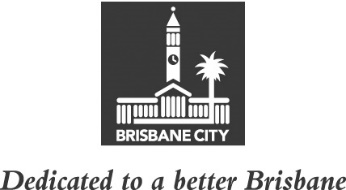 MEETING HELD ON TUESDAY 1 NOVEMBER 2022AT 9.15AMCOMMITTEE MEETING ROOMS 1 AND 3, LEVEL 2, CITY HALLMEMBERS PRESENT:Councillor Ryan Murphy (Civic Cabinet Chair), Councillor Angela Owen (Deputy Chair), and Councillors Jared Cassidy, Steven Huang, David McLachlan and Jonathan Sriranganathan.OTHERS PRESENT:Geoffrey Beck, Divisional Manager, Transport for Brisbane; Tania Orr, Manager, Transport Planning and Operations, Brisbane Infrastructure; James Ashley, Manager, Commercial and Contract Services, Transport for Brisbane; Gareth Morgan, Executive Officer, Divisional Manager’s Office, Transport for Brisbane; Paul MacBeth, Contract Delivery Manager, Commercial and Contract Services; Brendan O’Keeffe; Principal Engineer, Policy and Strategy, Policy Strategy and Planning, Transport Planning and Operations; Catherine Morison, Policy Liaison Officer, Civic Cabinet Chair’s Office, Transport Committee; and Jeanette Clarkson, A/Council and Committee Officer, Council and Committee Liaison Office, Governance, Council and Committee Services, City Administration and Governance.MINUTES:The Minutes of the meeting held on 25 October 2022, copies of which had been forwarded to each Councillor, were presented by the Civic Cabinet Chair and taken as read and confirmed by the Committee.60	OTHER BUSINESSThe following matters were also considered by the Committee, and the decisions reached were fully set out in the Committee’s report to Council:Committee presentation – E-mobility trial updatePetition – Requesting Council stop work and consider an alternative alignment option for Stage 5 of the North Brisbane Bikeway: Price Street to Kedron Brook.61	GENERAL BUSINESSThe Civic Cabinet Chair answered questions of the Committee and took a number for future response.CONFIRMED THIS			DAY OF				2022									.............................................									CIVIC CABINET CHAIR